31 Марта 2023Первые межрегиональные стажировки (в форме семинаров) для выпускников Президентской программы подготовки управленческих кадров состоятся в Калужской и Челябинской областях, а также в Санкт-Петербурге и Республике Башкортостан.Программа стажировки будет нацелена на обмен управленческим и профессиональным опытом, установление и развитие экономических связей между российскими предприятиями, организацию взаимовыгодного межрегионального сотрудничества. Продолжительность программы составит 3 – 4 дня.К участию приглашаются выпускники Президентской программы вне зависимости от года окончания обучения, имеющие обоснованный интерес к установлению взаимовыгодного сотрудничества с предприятиями по выбранной тематике, в том числе принимавшие участие в стажировках ранее.Для участия в стажировке необходимо обратиться в региональную комиссию или региональный ресурсный центр. Пакет документов участника включает рекомендацию региональной комиссии, анкету и краткую ознакомительную презентацию о предприятии в свободной форме на одном листе.Более подробную информацию, в том числе проекты программ стажировок и списки региональных предприятий принимающей стороны, можно получить в региональной комиссии или региональном ресурсном центре.Заявки на участие в стажировках принимаются ФБУ «ФРЦ» до 21 апреля 2023 года включительно. Региональные комиссии и региональные ресурсные центры вправе устанавливать свои сроки приема документов от претендентов исходя из внутренних процедур.Вернуться к списку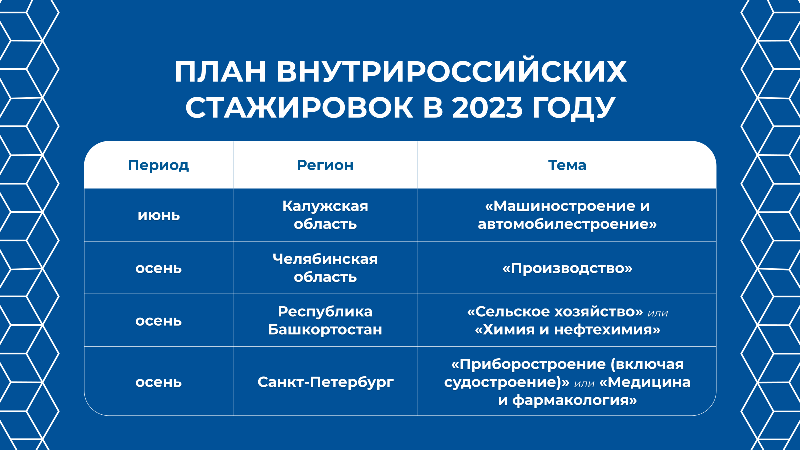 